THỂ LỆHội thi khoa học sinh viên toàn quốc“Olympic Kinh tế lượng và Ứng dụng” lần thứ VIII - năm 2023(Ban hành kèm theo Kế hoạch số:1159/KHLT-HSVVN-HVTC-VTH ngày 31tháng 10 năm 2022)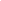 I. TÊN GỌI, ĐỐI TƯỢNG, NỘI DUNG VÀ HÌNH THỨC DỰ THI1. Tên gọi hội thi: Hội thi khoa học sinh viên toàn quốc “Olympic Kinh tế lượng và Ứng dụng” lần thứ VIII - năm 2023.	2. Đối tượng dự thi: - Số lượng thành viên mỗi đề tài khuyến khích từ 3 - 5 sinh viên;- Các thành viên không là sinh viên tốt nghiệp trong năm 2023;  - Các sinh viên nước ngoài hiện đang theo học ở các đại học, trường đại học, học viện, cao đẳng ở Việt Nam;- Các du học sinh Việt Nam đăng ký tham gia qua Hội sinh viên Việt Nam tại các nước;- Các nhóm sinh viên tham gia cùng một đề tài không nhất thiết là sinh viên của một trường, một quốc gia và không hạn chế số lượng đề tài tham gia;- Khuyến khích các đề tài có sự tham gia hướng dẫn và đặt hàng nghiên cứu từ doanh nghiệp;	3. Nội dung đề tài dự thi: Các đề tài có nội dung ứng dụng các mô hình toán, mô hình kinh tế lượng trong nghiên cứu các vấn đề kinh tế - xã hội. Kết quả nghiên cứu của đề tài tham dự phải do nhóm đề tài thực hiện, đảm bảo tính trung thực, nghiêm túc trong khoa học, chưa được công bố và tham gia hội thi cấp quốc gia ở các cuộc thi khác.	4. Hình thức đề tài dự thi: - Nhóm nghiên cứu nộp bài trên website hội thi theo địa chỉ:  https://hvtc.edu.vn/kinhteluongvaungdungMỗi đề tài sẽ được cung cấp mã đề tài có dạng: STT1_Mã trường_STT2 (trong đó STT1 là số thứ tự của đề tài trong danh sách chung, STT2 là số thứ tự của đề tài trong danh sách theo nhà trường đăng ký);Các đề tài của các nhóm sinh viên nước ngoài, hoặc của các nhóm có sinh viên từ nhiều trường tham gia sẽ nộp qua email và được cấp mã riêng;Địa chỉ email là: kinhteluong@hvtc.edu.vn- Đề tài dự thi của mỗi nhóm gồm 3 file bản mềm:	+ File bài thi đầy đủ: được chế bản trên MS Word (hoặc có thể dạng PDF), có số trang không vượt quá 40 trang, phông chữ Times New Roman 13, giãn dòng Multiple 1.2, công thức được soạn thảo theo công cụ MS Word Equation hoặc MathType, hình thức theo quy định trình bày đề tài nghiên cứu khoa học sinh viên của Bộ Giáo dục và Đào tạo. Trang bìa gồm tên đơn vị tổ chức Hội thi, tên đề tài, tên người hướng dẫn khoa học, danh sách từng sinh viên trong nhóm nghiên cứu kèm theo tên lớp, tên khoa, tên trường (theo bản mẫu OlympicKTL2023_Bia);	Các thành viên cùng một trường nhưng khác khoa thì ghi tên trường chung một lần ở cuối cùng; Nếu sinh viên cùng khoa, cùng trường nhưng khác lớp thì ghi chung tên khoa, tên trường chung; Nếu sinh viên cùng lớp, cùng khoa, cùng trường thì ghi chung tên lớp, tên khoa, tên trường;Tên tệp tin được đặt như sau: STT1_Mã trường_STT2.DOCX+ File số liệu: là tệp dữ liệu đề tài sử dụng nghiên cứu dạng MS Excel;Tên tệp tin được đặt như sau: STT1_Mã trường_STT2.XLSX	+ File bản tóm tắt: bắt buộc được chế bản trên MS Word không quá 20 trang, chưa bao gồm tài liệu tham khảo, theo mẫu định dạng  OlympicKTL2023_Ky_yeu;	Tên tệp tin được đặt như sau: STT1_Mã trường_STT2_TT.DOCX- Các đề tài được báo cáo tại Chung khảo Hội thi sẽ nộp thêm Slides với thời lượng trình bày tối đa 20 phút và được thông báo trước lịch Chung khảo 3-5 ngày. Lịch Chung khảo và các thông tin cập nhật Hội thi sẽ được công bố trên trang web và qua mail của Ban tổ chức Hội thi.	5. Lệ phí dự thi: Mỗi đề tài tham dự Hội thi đóng lệ phí 300.000 đồng (Ba trăm nghìn đồng) theo địa chỉ số tài khoản:- Tên tài khoản: Học viện Tài chính;- Số Tài khoản: 21510000385395;- Tên ngân hàng: Ngân hàng TMCP Đầu tư và Phát triển Việt Nam Chi nhánh Cầu Giấy - Hà Nội;- Nội dung: OLPKTL 2023_Mã đề tài của hội thi.		II. TIẾN ĐỘ TỔ CHỨC		Tháng 10/2022 - 3/2023: Các trường thành lập các nhóm sinh viên, triển khai thực hiện các đề tài của trường. Cho phép các đề tài đăng ký nghiên cứu độc lập;	Tháng 3: Ngày 31/3/2023 là hạn cuối nộp đề tài dự thi về ban tổ chức và nộp lệ phí dự thi theo quy định trong kế hoạch Hội thi;	Tháng 4/2023:	+ Thành lập Ban giám khảo tổ chức chấm sơ loại vòng 1, lựa chọn các đề tài đáp ứng đầy đủ các tiêu chí nghiên cứu khoa học theo thông tư quy định nghiên cứu khoa học sinh viên của Bộ Giáo dục và Đào tạo;	+ Thông cáo báo chí về Hội thi;	Tháng 5/2023:	+ 15 - 20/5/2023: Lập và thông báo danh sách các trường lọt vào sơ khảo;	+ Từ 20 - 23/5/2023: 		Tổ chức chấm sơ khảo vòng 2, lựa chọn tối đa 60% trên tổng số các đề tài vào vòng chung khảo;		Tổ chức chấm Chung khảo vòng 1, lựa chọn tối đa 20% đề tài có chất lượng tốt nhất vào Chung khảo;	+ Từ 23 - 28/5/2023: Thông báo đến các nhóm sinh viên có đề tài nghiên cứu được lựa chọn vào chung khảo. Các nhóm được lựa chọn vào báo cáo tại Chung khảo sẽ nộp Slides thuyết trình về Ban tổ chức trước 2 ngày so với ngày Chung khảo chính thức được công bố;	+ Chuẩn bị công tác tổ chức chung khảo Hội thi và các hoạt động trong khuôn khổ Hội thi;	+ Từ 28/5 - 18/6/2023: Dự kiến thời gian Chung khảo Hội thi.	III. GIẢI THƯỞNG1. Cơ cấu giải thưởng- Tối đa 10% số đề tài tham gia đạt giải Nhất và giải Đặc biệt;Giải đặc biệt chỉ được trao cho 01 đề tài có sự vượt trội và đặc biệt xuất sắc so với các đề tài khác, được Ban giám khảo đề xuất trực tiếp tại Chung khảo Hội thi.- Tối đa 15% số đề tài tham gia đạt giải Nhì;- Tối đa 15% số đề tài tham gia đạt giải Ba;- Tối đa 20% số đề tài tham gia đạt giải Khuyến khích.2. Hình thức khen thưởng- Giải Đặc biệt và Giải Nhất: Bằng khen của Ban Chấp hành Trung ương Hội Sinh viên Việt Nam và phần thưởng của Ban Tổ chức;- Giải Nhì: Bằng khen của Ban Chấp hành Trung ương Hội Sinh viên Việt Nam và phần thưởng của Ban Tổ chức;- Giải Ba: Bằng khen của Ban Chấp hành Trung ương Hội Sinh viên Việt Nam và phần thưởng của Ban Tổ chức;- Giải Khuyến khích: Giấy Chứng nhận và phần thưởng của Ban Tổ chức.--------------------------------HỘI SINH VIÊN VIỆT NAM - HỌC VIỆN TÀI CHÍNH VIỆN TOÁN HỌC***CỘNG HÒA XÃ HỘI CHỦ NGHĨA VIỆT NAMĐộc lập - Tự do - Hạnh phúcHà Nội, ngày 31 tháng 10 năm 2022